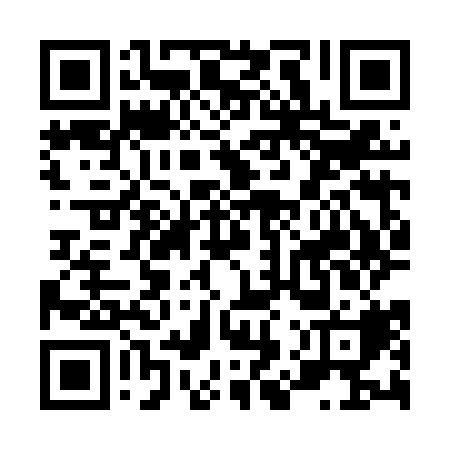 Ramadan times for Bobeshino, BulgariaMon 11 Mar 2024 - Wed 10 Apr 2024High Latitude Method: Angle Based RulePrayer Calculation Method: Muslim World LeagueAsar Calculation Method: HanafiPrayer times provided by https://www.salahtimes.comDateDayFajrSuhurSunriseDhuhrAsrIftarMaghribIsha11Mon5:155:156:4912:404:466:326:328:0012Tue5:145:146:4712:404:476:346:348:0213Wed5:125:126:4512:404:476:356:358:0314Thu5:105:106:4312:394:486:366:368:0415Fri5:085:086:4212:394:496:376:378:0516Sat5:065:066:4012:394:506:386:388:0717Sun5:045:046:3812:394:516:396:398:0818Mon5:035:036:3712:384:526:416:418:0919Tue5:015:016:3512:384:536:426:428:1020Wed4:594:596:3312:384:546:436:438:1221Thu4:574:576:3112:374:556:446:448:1322Fri4:554:556:3012:374:556:456:458:1423Sat4:534:536:2812:374:566:466:468:1524Sun4:514:516:2612:364:576:476:478:1725Mon4:494:496:2412:364:586:496:498:1826Tue4:474:476:2312:364:596:506:508:1927Wed4:454:456:2112:365:006:516:518:2128Thu4:444:446:1912:355:006:526:528:2229Fri4:424:426:1812:355:016:536:538:2330Sat4:404:406:1612:355:026:546:548:2531Sun5:385:387:141:346:037:557:559:261Mon5:365:367:121:346:047:567:569:272Tue5:345:347:111:346:047:587:589:293Wed5:325:327:091:336:057:597:599:304Thu5:305:307:071:336:068:008:009:325Fri5:285:287:061:336:078:018:019:336Sat5:265:267:041:336:078:028:029:347Sun5:245:247:021:326:088:038:039:368Mon5:225:227:001:326:098:048:049:379Tue5:205:206:591:326:108:058:059:3910Wed5:185:186:571:326:108:078:079:40